TALLER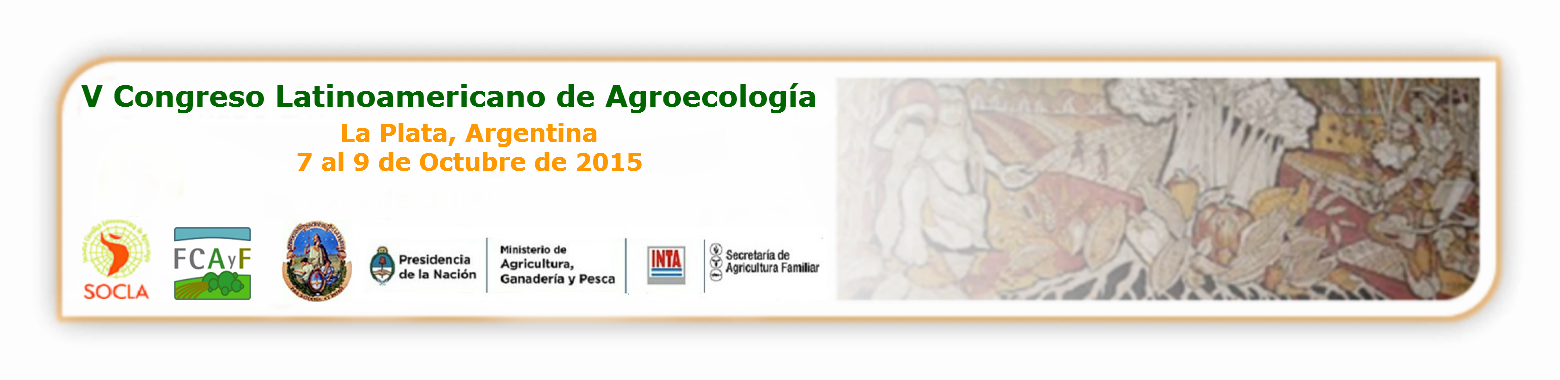 TALLERESPRESENTACIÓN DE PROPUESTAS Título del TallerObjetivo(s)Responsables (nombre, e-mail, teléfono e Institución)Contenido programático